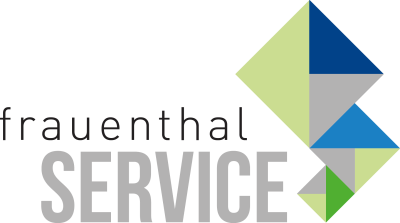 PRESSEINFORMATIONWien, im April 2021 Einfach innovativ: ALVA macht blau
DER BLAUE - flexible Auffangwanne statt Kübel & CoWie flexibel ist Ihr Kübel? Sicher nicht so biegsam wie die Wanne DER BLAUE. Egal ob eng, niedrig, eckig oder rund: DER BLAUE passt einfach immer und gehört in jedes Firmenfahrzeug.Wie oft müssen Installateure Wasser auffangen? Sehr oft! Bei Heizkörpern und -anlagen, beim Tausch von Pumpen, Ventilen und Ausdehnungsgefäßen, beim Kundendienst an Kessel, Thermen und Heizgeräten. Nicht immer passt ein Kübel. Oft war Erfindungsreichtum gefragt. Eimer abschneiden oder Plastikschüsseln aus der Küche zweckentfremden. Damit ist jetzt endlich Schluss. Bequemer haben Sie noch nie Wasser aufgefangen - höchstes ALVA-Tier-Versprechen.DER BLAUE ist eine formbare und dabei höchst stabile Wanne, die Wasser an allen möglichen und unmöglichen Stellen auffängt. Sie fasst 10 Liter, ist 34 x 34 x 12,5 cm groß und passt sich dank der weichen Dichtlippe perfekt an die Umgebung an. Einmal justiert, bleibt DER BLAUE formtreu stehen. Mit den Biegeelementen aus Metall kann die Wanne perfekt und unendlich oft um Rohre, Verschraubungen und Wandverläufe angepasst werden. Das Wasser wird sicher und sauber abgeleitet und man hat wieder beide Hände frei. DER BLAUE hat 2 Griffe, ist geprüft bis 60 Grad Wassertemperatur und geeignet für Glycolwassermischungen.„Wer sich für Wanne plus Tauchpumpe entscheidet, hat es noch bequemer. Die Pumpe ist in einer Lasche fixiert, funktioniert mit Akku oder Netzstrom. Über den 3 Meter langen Schlauch können mit einer Akkuladung bis zu 1.500 Liter entleert werden,“ erklärt Constantin Otto Wollenhaupt, Bereichsleiter Marketing & Markensprecher ALVA.Das revolutionäre Wasserauffang-System DER BLAUE gibt es bei ALVA ACTA Installation. Erhältlich bei SHT, ÖAG, Kontinentale und in den ISZ Märkten.DER BLAUE - schnell - einfach - sauber - 50 sek. Teaser - YouTubewww.frauenthal-service.at
Frauenthal Handel Gruppe / SHT / ÖAG / Kontinentale / Elektromaterial.at
Constantin Otto Wollenhaupt, M.A.
Bereichsleiter Marketing & Markensprecher ALVA, Frauenthal Handel Gruppe
M: +43 664 88526420
Constantin.WOLLENHAUPT@fts.atMag. Nina Schön
Marketing, Frauenthal Service AG
T: +43 5 07 80 2281
nina.SCHOEN@fts.at